Kurdisch(Name und Anschrift der Schule)Amadenebûna xwendekar ji ber nexweşiyêDê û bav û sergêrê/a hêja,ji kerema xwe baldar be ku heke zarokê/a te nexweş bibe divê bi riya têlêfonê dibistanê ji vê yekê agah bikî (Ji riya têlêfonan jêr: (Telefonnummer)). Ragihandina li bara nexweşbûna xwendekar divê di heman rojê da herî pirr heta saet : (Uhrzeit) pêk were. Dema ku zarokê/a te ji nû va rewşa wî/ê xweş bûye, divê lêborînxwaziyeke nivîskî raber bike ku têda gere tu dem û hegera amadenebûna zarokê/a xwe li dibistanê vebêjî.. Tu dikarî lêborînxwaziya nivîskî li bernameya dibistanê/lênûska peywendîgirtinê jî binivîsî. Ji kerema xwe nivîsa xwe bi wajoya xwe piştrast bike.Ji kerema xwe bala xwe bide ser babetên jêr:Rojên amadenebûna bê-eger li karnameya xwendekar tên tomarkirin.Dubarekirina hazirnebûnê dikare bibe sedema cezaya pereyî. Heke hazirnebûna li polê berdewam dubare bibe, dibistan dikare jê bixwaze ku guwahiya pizişkî raber bike.Digel rêz û silavên germ______________________Birêvebirê/a dibistanê (Schulleitung)……………………………………………………………………………………………………….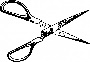 Nasnava zarok/ê: _______________________________________________________________Ez bi vî awayî piştrast dikim ku min nivîsa ``Hazirnebûna xwendekar ji ber nexweşiyê`` xwendiye û jê agah bûme._____________________________	___________________________________________	Şûn, Dem (Ort, Datum)			 Wajoya sergêr/ê (Unterschrift Erziehungsberechtigte/r)